МЕТАДОН СПАСАЕТ ЖИЗНИ!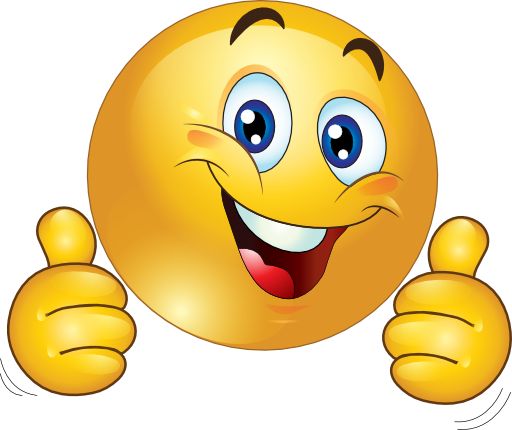 ЕСЛИ ТОЛЬКО ВЫ НЕ ПРИНИМАЕТЕ ОДИН ИЗ СЛЕДУЮЩИХ ПРЕПАРАТОВ: Ативан (Лоразепам)			Амбиен (Золпидем)         Клонопин (Клоназепам)		Ресторил (Темазепам) Валиум (Диазепам) 			Ксанакс (Алпразолам) ВЫ МОЖЕТЕ ПОДВЕРГАТЬСЯ РИСКУ СЕРЬЕЗНЫХ МЕДИЦИНСКИХ ПОБОЧНЫХ ЭФФЕКТОВ, ВКЛЮЧАЯ НЕПРЕДВИДЕННУЮ СМЕРТЬНе станьте статистикойПоговорите с Вашим лечащим врачом или фармацевтом сегодня! 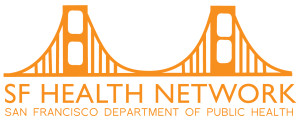 